Общество с ограниченной ответственностью «Судостроительный комплекс «Звезда» 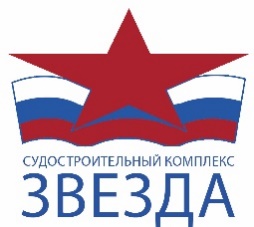 (ООО «ССК «Звезда»)Адрес: 692801, Россия, Приморский край, г. Большой Камень, ул. Степана Лебедева, д. 1.Тел.: 8 (42335) 4-11-75. Email: sskzvezda@sskzvezda.ruОГРН 1152503000539, ИНН/КПП 2503032517/250301001, ОКПО 39884009Анонс предстоящей процедуры закупки №161/22-А от 11.05.2022Уважаемые коллеги!Информируем Вас о том, что Общество с ограниченной ответственностью «Судостроительный комплекс «Звезда» планирует проведение закупочной процедуры на поставку системы быстрого монтажа, согласно Техническому заданию (Приложение №1).Основные сведения о процедуре закупки: Требования к предмету закупки:Базис поставки: Для резидентов: DDP (Incoterms 2020). Валюта закупочной процедуры:Для резидентов РФ- Российский рубль.Требования к условиям оплаты:Стороны применяют следующий порядок оплаты по Договору: Платеж в размере 100% (восемьдесят процентов) от общей стоимости Товара в том числе НДС 20 %, производится Покупателем прямым банковским переводом в течение 7 (семи) рабочих дней с момента подписания Акта приемки Товара в полном объеме, на основании Товарной накладной (форма ТОРГ-12) или универсального передаточного документа (УПД) при наличии выставленных Поставщиком счета на оплату, согласованного по содержанию с Покупателем, и счета-фактуры на Товар (при необходимости). Общие требования к расчетам по Договору:Оплата по Договору производится в российских рублях.За дату платежа принимается дата списания денежных средств с расчетного счета Покупателя.Расчеты по Договору осуществляются в рамках проекта «Создание судостроительного комплекса «Звезда». В случае, если сумма цен всех договоров, ранее заключенных Поставщиком по проекту «Создание судостроительного комплекса «Звезда», включая Цену Договора, превышает 3 000 000,00 (Три миллиона) рублей (с учетом НДС), и/или Поставщик не является лицензированным (сертифицированным) производителем материалов и оборудования, а также учрежденной таким производителем организацией, осуществляющей реализацию материалов и оборудования, расчеты по Договору осуществляются исключительно с использованием отдельного банковского счета, открытого в Банке «ВБРР» (АО).Для осуществления расчетов по Договору Поставщик обязан открыть отдельный банковский счет в Банке «ВБРР» (АО) и заключить с Банком «ВБРР» (АО) дополнительное соглашение к Договору банковского счета, устанавливающее порядок осуществления расходных операций по расчетным счетам исполнителей, соответствующий требованиям, предъявляемым к отдельным счетам.Поставщик обязан осуществлять расчеты по Договору (расчеты с Покупателем и оплата расходов, связанных с выполнением обязательств Поставщика по Договору) исключительно с использованием отдельных банковских счетов, открытых в Банке «ВБРР» (АО).Поставщик обязан предоставлять Банку «ВБРР» (АО) сведения о привлекаемых им в рамках исполнения обязательств по Договору Исполнителях (полное наименование, местонахождение (почтовый адрес), телефоны руководителя и главного бухгалтера, идентификационный номер налогоплательщика и код причины поставки на учет). Под Исполнителями понимаются субподрядчики, а также другие юридические и/или физические лица, выполняющие работы (поставляющие Товары, оказывающие Услуги) на суммы более 3 000 000 (трех миллионов) рублей (с учетом НДС) в рамках исполнения обязательств по Договору.Поставщик обязан включать в Договора с контрагентами, привлекаемыми им в рамках исполнения обязательств по Договору и являющимися Исполнителями по проекту «Создание судостроительного комплекса «Звезда», требования, аналогичные требованиям.В соответствии с Положением ООО «ССК «Звезда» «О закупке товаров, работ, услуг» от 20.08.2021 г.  № П2-07 П-0005 версия 4.00 настоящий анонс размещается в целях:корректного определения плановых цен на поставки материально-технических ресурсов;повышения осведомленности рынка о предстоящей процедуре закупки;проведения анализа и изучения возможностей рынка по удовлетворению потребности Заказчика через получение обратной связи от поставщиков относительно параметров предстоящей процедуры закупки, включая получение информации о стоимости закупки, об аналогах и имеющихся на рынке инновационных технологиях.Прошу Вас ознакомиться с техническим заданием и плановыми требованиями к закупочной процедуре. В случае Вашей заинтересованности и возможности организации поставки, соответствующей техническому заданию и требованиям закупки, прошу Вас предоставить на ЭТП «Фабрикант» следующие заполненные документы:- Сравнительная таблица технических характеристик и комплектности системы быстрого монтажа (Приложение № 1.1 Технического задания); -  Коммерческое предложение на поставку Оборудования №1 (Приложение № 2 Анонса предстоящей процедуры закупки);Настоящий анонс не является официальным документом, объявляющим о начале процедуры закупки. Отказ от проведения анонсированных процедур закупок не может быть основанием для претензий со стороны Поставщиков.Информация, представленная Поставщиком в ответ на размещение анонса, не должна рассматриваться в качестве предложений для заключения договора.По организационным и техническим вопросам прошу обращаться:Агейченко Карина Витальевна Электронная почта: AgeychenkoKV@sskzvezda.ruКонтактный телефон: + 7 (42335) 4-11-80 ext. 4427Дополнительная контактная информация:Теплоухов Сергей ВладиславовичЭлектронная почта: TeploukhovSV@sskzvezda.ruПриложения:1. Приложение № 1 Техническое задание и приложения к нему на 9 л. в 1 экз.2. Приложение № 2 Коммерческое предложение на поставку Оборудования №1 (Приложение № 2 Анонса предстоящей процедуры закупки);Приложение № 1 к Анонсу предстоящей процедуры закупки№161/22-А от 11.05.2022 Техническое заданиена поставку системы быстрого монтажаСпецификация4. Приложения к техническому заданию: Техническое задание включает в себя следующие приложения:1. Приложение № 1 – Исходные технические требования на поставку системы быстрого монтажа на 5л. в 1 экз.2. Приложение № 1.2 – Сравнительная таблица на поставку системы быстрого монтажа на 4 л. в 1 экз.Приложение № 1 к Техническому заданию №161/22-А от 11.05.2022ИСХОДНЫЕ ТЕХНИЧЕСКИЕ ТРЕБОВАНИЯНастоящими исходными техническими требованиями предусмотрена поставка системы быстрого монтажа в кол-ве 1 компл. для «Центра профессионально подготовки». Раздел 1.  Технические характеристики2. Требование к ЗИП для каждой единицы оборудования и вспомогательного оборудования: 2.1 Комплект запасных частей, инструмента и приспособлений в достаточном количестве для обслуживания Оборудования согласно паспорту/руководству пользователя/других регламентирующих документов завода-изготовителя на Оборудование. 2.2 Комплект быстроизнашивающихся и запасных частей для Оборудования в достаточном количестве, обеспечивающем работу в течении гарантийного срока согласно паспорту/руководству пользователя/других регламентирующих документов завода-изготовителя на Оборудование. 2.3 Срок годности запасных частей, инструмента и приспособлений, расходных материалов и быстроизнашивающихся деталей на момент поставки не может быть меньше гарантийного срока на Оборудование и вспомогательное оборудование. 3. Требования к сроку гарантии:  3.1 Гарантийный срок эксплуатации Оборудования составляет не менее 24 месяцев с момента ввода в эксплуатацию. Поставщик выполняет все работы по гарантийному, после гарантийному ремонту и обеспечивает сервисное обслуживание оборудования. 3.2 Поставщик гарантирует соответствие поставляемого Оборудования настоящим исходным техническим требованиям. При поставке Оборудования Поставщик представляет гарантийные талоны или аналогичные документы с указанием заводских номеров оборудования и их гарантийного периода. 4. Требования по качеству оборудования/вспомогательного оборудования: 4.1 Поставщик обязан поставить новое оборудование и вспомогательное оборудование производящееся серийно (не выставочное/не находившееся в использовании у Поставщика и/или у третьих лиц), не подвергавшееся ранее ремонту (модернизации или восстановлению), которое не должно находиться в залоге, под арестом или под иным обременением и произведенное не ранее 2022 г., отвечающее требованиям настоящего ИТТ.4.2 Поставщик обязан поставить новое оборудование и вспомогательное оборудование производящееся серийно (не выставочное/не находившееся в использовании у Поставщика и/или у третьих лиц), не подвергавшееся ранее ремонту (модернизации или восстановлению), которое не должно находиться в залоге, под арестом или под иным обременением и произведенное не ранее 2022 г., отвечающее требованиям настоящего ИТТ. 5.  Услуги/Работы6. Иные требования: 6.1 Вся предоставляемая информация, техническое описание, характеристики, комплектация, предлагаемого оборудования от Поставщика, в обязательном порядке должна быть предоставлена в форме сравнительной таблицы (в объеме и порядке, указанном в ИТТ) и содержать фактическую информацию: место изготовления; название завода-изготовителя/производителя; наименование модели оборудования. 6.2 Комплект поставки/комплектация поставки должен обеспечивать достижение Оборудованием требуемых/указанных технических характеристик, даже в том случае, если какие-либо опции/детали/комплектующие не включены в п. «требования к комплектации и оснастки Оборудования», но присутствуют в требуемых/указанных технических характеристиках.6.3 Все программы и методики испытаний и обучения, предоставляемые Поставщиком в рамках поставки технологического оборудования, должны обеспечивать возможность проверки технических характеристик, перечисленных в исходных технических требованиях, (в инструкции по эксплуатации и т.д.) в полном объеме.	Приложение №1.1 к Техническому заданию №161/22-А от 11.05.2022Сравнительная таблица технических характеристик и комплектности поставляемого оборудования Предмет закупкиРаздел 1.  Технические характеристики*фактическое значение указывает ПоставщикПриложение №2 к Анонсу предстоящей процедуры закупкиКоммерческое предложение на поставку системы быстрого монтажаНаименование организации:ИНН (или иной идентификационный номер):Наименование предмета закупки:Коммерческое предложение на поставку системы быстрого монтажа___________________________________(подпись, М.П.)___________________________________(фамилия, имя, отчество подписавшего, должность)Способ закупки:Запрос предложений в электронной форме, участниками которого могут быть только субъекты МСП Наименование электронной площадки:Извещение и документация о закупке будет размещена на ЭТП «Росэлторг», ЕИС, сайте закупок ПАО «НК «Роснефть»Форма закупкиОткрытая, одноэтапная с одновременной подачей частей заявок, в электронной форме (на ЭТП).№ п/пНаименование поставляемых товаров и выполняемых услуг/работСроки поставки Оборудования и оказания услуг/работЕд. измеренияОбъем1Система быстрого монтажа Не позднее 3 (трёх) месяцев с момента подписания Договора. компл.1компл.1Дата начала и дата, время окончания подачи технико-коммерческих предложенийДата и время начала подачи технико-коммерческих предложений «11» мая 2022г. Дата и время окончания подачи технико-коммерческих предложений «23» мая 2022г. до «17 ч : 00 м»Часовой пояс организатора анонса№ п/пОКВЭД-2/ ОКПД-2Наименование и краткие характеристики товара (работ, услуг)Единицы измеренияКол-во1. 27.90/27.90.3Система быстрого монтажа Компл.1ИТОГОкомпл.1ЛОТЛОТ111. Продукция должна соответствовать следующим требованиям к безопасности, качеству, техническим характеристикам, функциональным характеристикам (потребительским свойствам), к размерам, объему, комплектации, упаковке, отгрузке качеству функционирования, срокам поставки; требованиям к составу, результатам, месту, условиям и срокам (периодам) выполнения работ/оказания услуг (при закупке работ, услуг и т.п.):2. Участник закупки (и/или предприятие-изготовитель) должен обеспечить выполнение следующих требований в отношении гарантийных обязательств и условиям обслуживания (гарантийный срок, объем предоставления гарантий, расходы на эксплуатацию и гарантийное обслуживание и т.п.):№Наименование оборудованияКол-во, компл.1Система быстрого монтажа11 НазначениеНазначениеНазначениеНазначениеНазначениеСистема быстрого монтажа предназначена для выравнивания свариваемых кромок секций и блоков под сварку.Система быстрого монтажа предназначена для выравнивания свариваемых кромок секций и блоков под сварку.Система быстрого монтажа предназначена для выравнивания свариваемых кромок секций и блоков под сварку.Система быстрого монтажа предназначена для выравнивания свариваемых кромок секций и блоков под сварку.Система быстрого монтажа предназначена для выравнивания свариваемых кромок секций и блоков под сварку.Система быстрого монтажа предназначена для выравнивания свариваемых кромок секций и блоков под сварку.Система быстрого монтажа предназначена для выравнивания свариваемых кромок секций и блоков под сварку.2ОписаниеОписаниеОписаниеОписаниеОписаниеСистема быстрого монтажа состоит из сварочного источника, сварочного пистолета с оснасткой, гайковерта с оснасткой, угловой шлифовальной машинкой с оснасткой, стальных мостиков, вытяжных гаек с фланцем и шпилек. Шпильки привариваются с помощью сварочного пистолета вдоль зазора между блоками/секциями строящегося судна, на них надеваются стальные мостки и фиксируются вытяжными гайками с фланцем с помощью гайковерта. После проведения сварочных работ мостики снимаются и шпильки срезаются с помощью угловой шлифовальной машинкой, место приварки шпильки зачищается ей же.Система быстрого монтажа состоит из сварочного источника, сварочного пистолета с оснасткой, гайковерта с оснасткой, угловой шлифовальной машинкой с оснасткой, стальных мостиков, вытяжных гаек с фланцем и шпилек. Шпильки привариваются с помощью сварочного пистолета вдоль зазора между блоками/секциями строящегося судна, на них надеваются стальные мостки и фиксируются вытяжными гайками с фланцем с помощью гайковерта. После проведения сварочных работ мостики снимаются и шпильки срезаются с помощью угловой шлифовальной машинкой, место приварки шпильки зачищается ей же.Система быстрого монтажа состоит из сварочного источника, сварочного пистолета с оснасткой, гайковерта с оснасткой, угловой шлифовальной машинкой с оснасткой, стальных мостиков, вытяжных гаек с фланцем и шпилек. Шпильки привариваются с помощью сварочного пистолета вдоль зазора между блоками/секциями строящегося судна, на них надеваются стальные мостки и фиксируются вытяжными гайками с фланцем с помощью гайковерта. После проведения сварочных работ мостики снимаются и шпильки срезаются с помощью угловой шлифовальной машинкой, место приварки шпильки зачищается ей же.Система быстрого монтажа состоит из сварочного источника, сварочного пистолета с оснасткой, гайковерта с оснасткой, угловой шлифовальной машинкой с оснасткой, стальных мостиков, вытяжных гаек с фланцем и шпилек. Шпильки привариваются с помощью сварочного пистолета вдоль зазора между блоками/секциями строящегося судна, на них надеваются стальные мостки и фиксируются вытяжными гайками с фланцем с помощью гайковерта. После проведения сварочных работ мостики снимаются и шпильки срезаются с помощью угловой шлифовальной машинкой, место приварки шпильки зачищается ей же.Система быстрого монтажа состоит из сварочного источника, сварочного пистолета с оснасткой, гайковерта с оснасткой, угловой шлифовальной машинкой с оснасткой, стальных мостиков, вытяжных гаек с фланцем и шпилек. Шпильки привариваются с помощью сварочного пистолета вдоль зазора между блоками/секциями строящегося судна, на них надеваются стальные мостки и фиксируются вытяжными гайками с фланцем с помощью гайковерта. После проведения сварочных работ мостики снимаются и шпильки срезаются с помощью угловой шлифовальной машинкой, место приварки шпильки зачищается ей же.Система быстрого монтажа состоит из сварочного источника, сварочного пистолета с оснасткой, гайковерта с оснасткой, угловой шлифовальной машинкой с оснасткой, стальных мостиков, вытяжных гаек с фланцем и шпилек. Шпильки привариваются с помощью сварочного пистолета вдоль зазора между блоками/секциями строящегося судна, на них надеваются стальные мостки и фиксируются вытяжными гайками с фланцем с помощью гайковерта. После проведения сварочных работ мостики снимаются и шпильки срезаются с помощью угловой шлифовальной машинкой, место приварки шпильки зачищается ей же.Система быстрого монтажа состоит из сварочного источника, сварочного пистолета с оснасткой, гайковерта с оснасткой, угловой шлифовальной машинкой с оснасткой, стальных мостиков, вытяжных гаек с фланцем и шпилек. Шпильки привариваются с помощью сварочного пистолета вдоль зазора между блоками/секциями строящегося судна, на них надеваются стальные мостки и фиксируются вытяжными гайками с фланцем с помощью гайковерта. После проведения сварочных работ мостики снимаются и шпильки срезаются с помощью угловой шлифовальной машинкой, место приварки шпильки зачищается ей же.3Технические характеристикиТехнические характеристикиТехнические характеристикиТехнические характеристикиТехнические характеристики№ п/пНаименованиеТребованиеЕд. изм.Ед. изм.ЗначениеСварочный аппарат Elotop 3010 или эквивалентСварочный аппарат Elotop 3010 или эквивалентСварочный аппарат Elotop 3010 или эквивалентСварочный аппарат Elotop 3010 или эквивалентСварочный аппарат Elotop 3010 или эквивалентСварочный аппарат Elotop 3010 или эквивалентСварочный аппарат Elotop 3010 или эквивалентНапряжение питанияТочноВ/ГЦВ/ГЦ400±10%/50400±10%/50400±10%/50Макс. сварочный токНе менееАА350035003500Предохранитель сетиТочноАА125125125Класс защитыНе менее--IP23IP23IP23Потребляемая мощность при ПВ ...%Не болеекВ-АкВ-А8/13/100 187/145/528/13/100 187/145/528/13/100 187/145/52Время сваркиНе менее/не болеемсекмсек20 до 200020 до 200020 до 2000Диаметр привариваемых шпилек с керамическим кольцомНе менее/не болеемммм3-253-253-25Диаметр привариваемых шпилек импульсным методомНе менее/не болеемммм3-123-123-12Диаметр привариваемых шпилек под защитным газомНе менее/не болеемммм3-163-163-16Габариты (Д х Ш х В)Не болеемммм950x605x860950x605x860950x605x860ВесНе болеекгкг350350350Сетевая вилкаТочноВ/АВ/А400/125400/125400/125Сварочный пистолет К26 или эквивалентСварочный пистолет К26 или эквивалентСварочный пистолет К26 или эквивалентСварочный пистолет К26 или эквивалентСварочный пистолет К26 или эквивалентСварочный пистолет К26 или эквивалентСварочный пистолет К26 или эквивалентДиаметр привариваемых шпилек с керамическим кольцомНе менее/не болеемммм13-2513-2513-25Регулировка подъёмаНе менее/не болеемммм2,5 – 6,02,5 – 6,02,5 – 6,0Длина сварочного кабеляНе менеемм151515Габариты (Д х ø х В)Не болеемммм300x63х240300x63х240300x63х240Подъёмная кольцевая система компенсации длины шпильки доНе менеемммм888ВесНе болеекгкг2,62,62,6ГайковертГайковертГайковертГайковертГайковертГайковертГайковертПотребляемая мощностьНе менееВтВт7107107103.3.2Максимальный крутящий моментНе менееНмНм4404404403.3.3Тип патронаТочно--наружный четырехгранник 1/2"наружный четырехгранник 1/2"наружный четырехгранник 1/2"3.3.4Число оборотов на холостом ходуТочнооб/миноб/мин2200220022003.3.5Диаметр гайкиТочно--М16М16М163.3.6МассаНе болеекгкг3,23,23,2Угловая шлифовальная машинка со специальным защитным кожухомУгловая шлифовальная машинка со специальным защитным кожухомУгловая шлифовальная машинка со специальным защитным кожухомУгловая шлифовальная машинка со специальным защитным кожухомУгловая шлифовальная машинка со специальным защитным кожухомУгловая шлифовальная машинка со специальным защитным кожухомУгловая шлифовальная машинка со специальным защитным кожухомДиаметр кругаТочномммм180180180Диаметр чашечных щетокТочномммм100100100МассаНе болеекгкг5,35,35,3Потребляемая мощностьНе болееВтВт220022002200Резьба шлиф. шпинделяТочно--М 14М 14М 14Число оборотов без нагрузкиНе менееоб/миноб/мин4Требования к комплектации и оснастки ОборудованияТребования к комплектации и оснастки ОборудованияТребования к комплектации и оснастки ОборудованияТребования к комплектации и оснастки ОборудованияТребования к комплектации и оснастки Оборудования№НаименованиеКол-во в 1 комплектеКол-во в 1 комплектеОбщее количество комплектовОбщее количество комплектов4. 1Сварочный аппарат Elotop 3010 или эквивалентСварочный аппарат Elotop 3010 или эквивалентСварочный аппарат Elotop 3010 или эквивалентСварочный аппарат Elotop 3010 или эквивалентСварочный аппарат Elotop 3010 или эквивалент4.1.1Сварочный аппарат (комплект)11114.1.2Сетевая вилка (В/А): 400/125 (шт.)11114.1.3Удлинитель сварочного кабеля (шт.)11114.1.4Кабель заземления,  с двумя зажимами (шт.)11114.2Сварочный пистолет К26 или эквивалентСварочный пистолет К26 или эквивалентСварочный пистолет К26 или эквивалентСварочный пистолет К26 или эквивалентСварочный пистолет К26 или эквивалент4.2.1Сварочный пистолет (комплект)11114.2.2Комплект запасных частей для пистолета в составе:Комплект запасных частей для пистолета в составе:Комплект запасных частей для пистолета в составе:Комплект запасных частей для пистолета в составе:Комплект запасных частей для пистолета в составе:4.2.2.1Штанга S20954 (шт.)22114.2.2.2Винт S20991 (шт.)22114.2.2.3Шайба S20745 (шт.)22114.2.2.4Опорная пластина S20870 (шт.)11114.2.2.5Держатель шпилек М16 (шт.)5050114.2.2.6Держатель керамического кольца для М16 (шт.)3030114.2.3Оснастка для пистолета в составе:Оснастка для пистолета в составе:Оснастка для пистолета в составе:Оснастка для пистолета в составе:Оснастка для пистолета в составе:4.2.3.1Набор ключей (комплект)11114.2.3.2Адаптер S11338 (шт.)11114.2.3.3Сильфон S11351 (шт.)11114.2.3.4Винты S20991 (шт.)11114.3ГайковертГайковертГайковертГайковертГайковерт4.3.1Гайковерт (шт.)11114.3.21/2 дюйм. держатель (шт.)11114.3.3Головка удлиненная (высотой не менее 60 мм) для закручивания вытяжных гаек M16 (шт.)11114.4Угловая шлифовальная машинка со специальным защитным кожухомУгловая шлифовальная машинка со специальным защитным кожухомУгловая шлифовальная машинка со специальным защитным кожухомУгловая шлифовальная машинка со специальным защитным кожухомУгловая шлифовальная машинка со специальным защитным кожухом4.4.1Угловая шлифовальная машинка (шт.)11114.4.2Защитный кожух (шт.)11114.4.3Фланец (шт.)11114.4.4Гайка (шт.)11114.4.5Ключ (шт.)11114.4.6Рукоятка (шт.)11114.4.7Обдирочный круг 180х8 мм выпуклый (шт.)100100114.5Стальные мостикиСтальные мостикиСтальные мостикиСтальные мостикиСтальные мостики4.5.1Стальные окрашенные мостики 80/1 (шт.)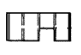 400400114.5.2Стальные окрашенные мостики 80/2 (шт.)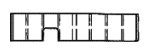 100100114.5.3Стальные окрашенные мостики 80/3 (шт.)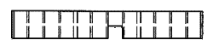 5050114.5.4Стальные окрашенные мостики 80/4 (шт.)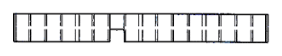 5050114.6Вытяжные гайки и шпилькиВытяжные гайки и шпилькиВытяжные гайки и шпилькиВытяжные гайки и шпилькиВытяжные гайки и шпильки4.6.1Гайка шестигранная с фланцем М16 высота 1,5 диаметра (шт.)1 4001 400114.6.2Шпильки RD M16x120(140)-4,8 (шт.)10 00010 00011№ п/пНаименованиеЗначениеУпаковка и погрузкаУпаковка и погрузкаУпаковка и погрузка7Упаковка и погрузка для обеспечения доставки Оборудования/вспомогательного оборудования на площадку Покупателя естьДоставкаДоставкаДоставка8Доставка Оборудования/вспомогательного оборудования в г. Большой Камень Приморского краяестьРазгрузка  Разгрузка  Разгрузка  23Разгрузка Оборудования/вспомогательного оборудования на площадке Покупателяесть№Наименование оборудованияКол-во, компл.1Система быстрого монтажа11 НазначениеНазначениеНазначениеЗначение поставщика Значение поставщика Значение поставщика Значение поставщика Значение поставщика Значение поставщика Система быстрого монтажа предназначена для выравнивания свариваемых кромок секций и блоков под сварку.Система быстрого монтажа предназначена для выравнивания свариваемых кромок секций и блоков под сварку.Система быстрого монтажа предназначена для выравнивания свариваемых кромок секций и блоков под сварку.Система быстрого монтажа предназначена для выравнивания свариваемых кромок секций и блоков под сварку.******2ОписаниеОписаниеОписаниеЗначение поставщикаЗначение поставщикаЗначение поставщикаЗначение поставщикаЗначение поставщикаЗначение поставщикаСистема быстрого монтажа состоит из сварочного источника, сварочного пистолета с оснасткой, гайковерта с оснасткой, угловой шлифовальной машинкой с оснасткой, стальных мостиков, вытяжных гаек с фланцем и шпилек. Шпильки привариваются с помощью сварочного пистолета вдоль зазора между блоками/секциями строящегося судна, на них надеваются стальные мостки и фиксируются вытяжными гайками с фланцем с помощью гайковерта. После проведения сварочных работ мостики снимаются и шпильки срезаются с помощью угловой шлифовальной машинкой, место приварки шпильки зачищается ей же.Система быстрого монтажа состоит из сварочного источника, сварочного пистолета с оснасткой, гайковерта с оснасткой, угловой шлифовальной машинкой с оснасткой, стальных мостиков, вытяжных гаек с фланцем и шпилек. Шпильки привариваются с помощью сварочного пистолета вдоль зазора между блоками/секциями строящегося судна, на них надеваются стальные мостки и фиксируются вытяжными гайками с фланцем с помощью гайковерта. После проведения сварочных работ мостики снимаются и шпильки срезаются с помощью угловой шлифовальной машинкой, место приварки шпильки зачищается ей же.Система быстрого монтажа состоит из сварочного источника, сварочного пистолета с оснасткой, гайковерта с оснасткой, угловой шлифовальной машинкой с оснасткой, стальных мостиков, вытяжных гаек с фланцем и шпилек. Шпильки привариваются с помощью сварочного пистолета вдоль зазора между блоками/секциями строящегося судна, на них надеваются стальные мостки и фиксируются вытяжными гайками с фланцем с помощью гайковерта. После проведения сварочных работ мостики снимаются и шпильки срезаются с помощью угловой шлифовальной машинкой, место приварки шпильки зачищается ей же.Система быстрого монтажа состоит из сварочного источника, сварочного пистолета с оснасткой, гайковерта с оснасткой, угловой шлифовальной машинкой с оснасткой, стальных мостиков, вытяжных гаек с фланцем и шпилек. Шпильки привариваются с помощью сварочного пистолета вдоль зазора между блоками/секциями строящегося судна, на них надеваются стальные мостки и фиксируются вытяжными гайками с фланцем с помощью гайковерта. После проведения сварочных работ мостики снимаются и шпильки срезаются с помощью угловой шлифовальной машинкой, место приварки шпильки зачищается ей же.******3Технические характеристикиТехнические характеристикиТехнические характеристикиЗначение поставщикаЗначение поставщикаЗначение поставщикаЗначение поставщикаЗначение поставщикаЗначение поставщика№ п/пНаименованиеТребованиеЕд. изм.ЗначениеЗначениеЗначение***Сварочный аппарат Elotop 3010 или эквивалентСварочный аппарат Elotop 3010 или эквивалентСварочный аппарат Elotop 3010 или эквивалентСварочный аппарат Elotop 3010 или эквивалентСварочный аппарат Elotop 3010 или эквивалентСварочный аппарат Elotop 3010 или эквивалентСварочный аппарат Elotop 3010 или эквивалент**Напряжение питанияТочноВ/ГЦ400±10%/50400±10%/50400±10%/50400±10%/50**Макс. сварочный токНе менееА3500350035003500**Предохранитель сетиТочноА125125125125**Класс защитыНе менее-IP23IP23IP23IP23**Потребляемая мощность при ПВ ...%Не болеекВ-А8/13/100 187/145/528/13/100 187/145/528/13/100 187/145/528/13/100 187/145/52**Время сваркиНе менее/не болеемсек20 до 200020 до 200020 до 200020 до 2000**Диаметр привариваемых шпилек с керамическим кольцомНе менее/не болеемм3-253-253-253-25**Диаметр привариваемых шпилек импульсным методомНе менее/не болеемм3-123-123-123-12**Диаметр привариваемых шпилек под защитным газомНе менее/не болеемм3-163-163-163-16**Габариты (Д х Ш х В)Не болеемм950x605x860950x605x860950x605x860950x605x860**ВесНе болеекг350350350350**Сетевая вилкаТочноВ/А400/125400/125400/125400/125**Сварочный пистолет К26 или эквивалентСварочный пистолет К26 или эквивалентСварочный пистолет К26 или эквивалентСварочный пистолет К26 или эквивалентСварочный пистолет К26 или эквивалентСварочный пистолет К26 или эквивалентСварочный пистолет К26 или эквивалент**Диаметр привариваемых шпилек с керамическим кольцомНе менее/не болеемм13-2513-2513-2513-25**Регулировка подъёмаНе менее/не болеемм2,5 – 6,02,5 – 6,02,5 – 6,02,5 – 6,0**Длина сварочного кабеляНе менеем15151515**Габариты (Д х ø х В)Не болеемм300x63х240300x63х240300x63х240300x63х240**Подъёмная кольцевая система компенсации длины шпильки доНе менеемм8888**ВесНе болеекг2,62,62,62,6**ГайковертГайковертГайковертГайковертГайковертГайковертГайковертГайковертГайковертПотребляемая мощностьНе менееВт710710710710**3.3.2Максимальный крутящий моментНе менееНм440440440440**3.3.3Тип патронаТочно-наружный четырехгранник 1/2"наружный четырехгранник 1/2"наружный четырехгранник 1/2"наружный четырехгранник 1/2"**3.3.4Число оборотов на холостом ходуТочнооб/мин2200220022002200**3.3.5Диаметр гайкиТочно-М16М16М16М16**3.3.6МассаНе болеекг3,23,23,23,2**Угловая шлифовальная машинка со специальным защитным кожухомУгловая шлифовальная машинка со специальным защитным кожухомУгловая шлифовальная машинка со специальным защитным кожухомУгловая шлифовальная машинка со специальным защитным кожухомУгловая шлифовальная машинка со специальным защитным кожухомУгловая шлифовальная машинка со специальным защитным кожухомУгловая шлифовальная машинка со специальным защитным кожухомУгловая шлифовальная машинка со специальным защитным кожухомУгловая шлифовальная машинка со специальным защитным кожухомДиаметр кругаТочномм180180180180**Диаметр чашечных щетокТочномм100100100100**МассаНе болеекг5,35,35,35,3**Потребляемая мощностьНе болееВт2200220022002200**Резьба шлиф. шпинделяТочно-М 14М 14****Число оборотов без нагрузкиНе менееоб/мин/8502/8502****4Требования к комплектации и оснастки ОборудованияТребования к комплектации и оснастки ОборудованияТребования к комплектации и оснастки ОборудованияТребования к комплектации и оснастки ОборудованияТребования к комплектации и оснастки ОборудованияТребования к комплектации и оснастки ОборудованияТребования к комплектации и оснастки ОборудованияТребования к комплектации и оснастки ОборудованияТребования к комплектации и оснастки Оборудования№НаименованиеКол-во в 1 комплектеКол-во в 1 комплектеКол-во в 1 комплектеОбщее количество комплектовОбщее количество комплектовОбщее количество комплектовОбщее количество комплектовОбщее количество комплектов4. 1Сварочный аппарат Elotop 3010 или эквивалентСварочный аппарат Elotop 3010 или эквивалентСварочный аппарат Elotop 3010 или эквивалентСварочный аппарат Elotop 3010 или эквивалентСварочный аппарат Elotop 3010 или эквивалентСварочный аппарат Elotop 3010 или эквивалентСварочный аппарат Elotop 3010 или эквивалентСварочный аппарат Elotop 3010 или эквивалентСварочный аппарат Elotop 3010 или эквивалент4.1.1Сварочный аппарат (комплект)1111111*4.1.2Сетевая вилка (В/А): 400/125 (шт.)1111111*4.1.3Удлинитель сварочного кабеля (шт.)1111111*4.1.4Кабель заземления,  с двумя зажимами (шт.)1111111*4.2Сварочный пистолет К26 или эквивалентСварочный пистолет К26 или эквивалентСварочный пистолет К26 или эквивалентСварочный пистолет К26 или эквивалент*****4.2.1Сварочный пистолет (комплект)111111114.2.2Комплект запасных частей для пистолета в составе:Комплект запасных частей для пистолета в составе:Комплект запасных частей для пистолета в составе:Комплект запасных частей для пистолета в составе:Комплект запасных частей для пистолета в составе:Комплект запасных частей для пистолета в составе:Комплект запасных частей для пистолета в составе:Комплект запасных частей для пистолета в составе:Комплект запасных частей для пистолета в составе:4.2.2.1Штанга S20954 (шт.)2221111*4.2.2.2Винт S20991 (шт.)2221111*4.2.2.3Шайба S20745 (шт.)2221111*4.2.2.4Опорная пластина S20870 (шт.)1111111*4.2.2.5Держатель шпилек М16 (шт.)5050501111*4.2.2.6Держатель керамического кольца для М16 (шт.)3030301111*4.2.3Оснастка для пистолета в составе:Оснастка для пистолета в составе:Оснастка для пистолета в составе:Оснастка для пистолета в составе:Оснастка для пистолета в составе:Оснастка для пистолета в составе:Оснастка для пистолета в составе:Оснастка для пистолета в составе:Оснастка для пистолета в составе:4.2.3.1Набор ключей (комплект)1111111*4.2.3.2Адаптер S11338 (шт.)1111111*4.2.3.3Сильфон S11351 (шт.)1111111*4.2.3.4Винты S20991 (шт.)1111111*4.3ГайковертГайковертГайковертГайковертГайковертГайковертГайковертГайковертГайковерт4.3.1Гайковерт (шт.)1111111*4.3.21/2 дюйм. держатель (шт.)1111111*4.3.3Головка удлиненная (высотой не менее 60 мм) для закручивания вытяжных гаек M16 (шт.)1111111*4.4Угловая шлифовальная машинка со специальным защитным кожухомУгловая шлифовальная машинка со специальным защитным кожухомУгловая шлифовальная машинка со специальным защитным кожухомУгловая шлифовальная машинка со специальным защитным кожухомУгловая шлифовальная машинка со специальным защитным кожухомУгловая шлифовальная машинка со специальным защитным кожухомУгловая шлифовальная машинка со специальным защитным кожухомУгловая шлифовальная машинка со специальным защитным кожухомУгловая шлифовальная машинка со специальным защитным кожухом4.4.1Угловая шлифовальная машинка (шт.)1111111*4.4.2Защитный кожух (шт.)1111111*4.4.3Фланец (шт.)1111111*4.4.4Гайка (шт.)1111111*4.4.5Ключ (шт.)1111111*4.4.6Рукоятка (шт.)1111111*4.4.7Обдирочный круг 180х8 мм выпуклый (шт.)1001001001111*4.5Стальные мостикиСтальные мостикиСтальные мостикиСтальные мостикиСтальные мостикиСтальные мостикиСтальные мостикиСтальные мостикиСтальные мостики4.5.1Стальные окрашенные мостики 80/1 (шт.)4004004001111*4.5.2Стальные окрашенные мостики 80/2 (шт.)1001001001111*4.5.3Стальные окрашенные мостики 80/3 (шт.)5050501111*4.5.4Стальные окрашенные мостики 80/4 (шт.)5050501111*4.6Вытяжные гайки и шпилькиВытяжные гайки и шпилькиВытяжные гайки и шпилькиВытяжные гайки и шпилькиВытяжные гайки и шпилькиВытяжные гайки и шпилькиВытяжные гайки и шпилькиВытяжные гайки и шпилькиВытяжные гайки и шпильки4.6.1Гайка шестигранная с фланцем М16 высота 1,5 диаметра (шт.)1 4001 4001 4001111*4.6.2Шпильки RD M16x120(140)-4,8 (шт.)10 00010 00010 0001111*№ поз.НаименованиеКол-воМесто поставкиСрок поставкиСсылка на техническое описаниеЦена за ед. товара без НДС, руб.Стоимость товара, без НДС, руб.Сумма НДС,руб.Общая стоимость товара с НДС,руб.123456789101Основное оборудование:11.Система быстрого монтажа  (комплектация в соответствии с Техническим заданием)11.2Вспомогательное оборудование1.3Комплектующие1.4Оснастка1.5ЗИП (согласно паспорту)1.6Расходные материалы (на ПНР)1.7Программное обеспечение 1.8Работы/услуги1.9 Инструктаж 1.10Доставка1.11СИЗ1.12ДругоеИТОГО стоимость товара без НДС, руб.ИТОГО стоимость товара без НДС, руб.ИТОГО стоимость товара без НДС, руб.ИТОГО стоимость товара без НДС, руб.ИТОГО стоимость товара без НДС, руб.ИТОГО стоимость товара без НДС, руб.ИТОГО стоимость товара без НДС, руб.ххНДС, руб.НДС, руб.НДС, руб.НДС, руб.НДС, руб.НДС, руб.НДС, руб.НДС, руб.хИТОГО стоимость товара (цена заявки на участие в закупке) с НДС, руб.ИТОГО стоимость товара (цена заявки на участие в закупке) с НДС, руб.ИТОГО стоимость товара (цена заявки на участие в закупке) с НДС, руб.ИТОГО стоимость товара (цена заявки на участие в закупке) с НДС, руб.ИТОГО стоимость товара (цена заявки на участие в закупке) с НДС, руб.ИТОГО стоимость товара (цена заявки на участие в закупке) с НДС, руб.ИТОГО стоимость товара (цена заявки на участие в закупке) с НДС, руб.ИТОГО стоимость товара (цена заявки на участие в закупке) с НДС, руб.ИТОГО стоимость товара (цена заявки на участие в закупке) с НДС, руб.